Meridian Medical Arts Charter High School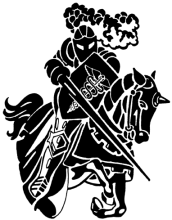 1789 E. Heritage Park Lane	Meridian, Idaho 83646Phone:  (208) 855-4075   Fax:  (208) 855-4081Meridian Medical Arts Charter High SchoolExecutive Committee Meeting MinutesJanuary 17th, 2017Date, Place & Time    An Executive Committee meeting of the Board of Directors Meridian Medical Arts Charter High School convened January 17th, 2017 at the Meridian Medical Arts Charter High School conference room located at 1789 E Heritage Park Lane, Meridian, Idaho at 3:00pm. Call to Order 		Louis Pifher called the meeting to order at 3:05pmAttendance	Louis Pifher, Nancy Cummings, Robin Dodson, Scott HillAgenda				Approval of the December payment of the bills Robin Dodson moved and Nancy Cummings seconded the vote. The vote was unanimous to approve payments of the December bills to date.Approval of the Emergency closure due to snow days Robin Dodson moved and Nancy Cummings seconded the vote. The vote was unanimous to approve the Emergency closure due to snow days January 4, 5, 6, 9, and 10. Principals Report Open House – Jan 24th and 26th Meeting AdjournedRobin Dodson moved to adjourn meeting Nancy Cummings seconded the motion. Motion carried was unanimous to adjourn the meeting at 3:17 p.m.______________________________		______________________________             President - Louis Pifher		             Secretary – Nancy Cummings